  WELCOME TO  STAHL MENNONITE CHURCH  1201 Soap Hollow Rd, Johnstown, PA  15905Pastor:  Jayne Byler    Lay Leaders:  Dave Miller, Joy Cotchen & Glenn LehmanPastor Cell Phone: (330) 224-3944  Church Phone: (814) 288-5523     E-Mail: stahlmennonite@gmail.com*******************************************************                                     June 2, 2019 SUNDAY SCHOOL – 9:30 A.M.  Uniform Series – Upstairs Sunday School Class  Bible Study – Basement Kitchen Class  MORNING WORSHIP – 10:30 A.M.                          Worship Leader:  Sharon ShetlerSong Leader:  Rachel AllenTHEME:  "Meeting God at Summer Camp"Welcome & AnnouncementsLighting the Peace LampGathering SongCall to WorshipLook to the mountains; look to the hills!
Love comes to us with joy!
The world is filled with beauty.
Flowers appear on the earth,
birdsong brightens the day.
Crops yield their produce in abundance,
the air is filled with sweetness.
The summer of God’s love is with us.
Let the oil of gladness anoint your souls.
Arise and sing for joy!Prayer  Offering
Sharing Our Joys and Concerns: “God of Love, Hear our Prayer”New Day VideoSingingScripture: Job 12:7-10; Jeremiah 29:13  (Linda Gindlesperger)Message: “Seeking” - Dan Rupert, New Day Inc.Prayer of Blessing for Summer Camp: Leader: Creator God, we pray this morning for efforts this summer to bring children and youth into your creation to experience your love and to hear about you.  For the work of New Day Camp we ask your presence and your blessing.People: We also lift up our Laurelville Summer Camps:             Mini Camp, Explorers, Discoverers, Navigators,             Seekers, and Disciples Leader: We pray for all of the directors, staff, and volunteers who work to make your love evident in our camping ministries.  We especially lift up those from our congregation who will be offering themselves in your service this summer, Joy, Leah, Ryan, Sonya and Jacob.People: May you give them guidance, insight and wisdom              as they plan for camp this year. Leader: We pray for all those who will come and see you through one of the camps.People: May they know your love and grace for each of them Leader: For the children who will experience your creation this summer, People: For the campers who will experience love and acceptance, Leader: For the adults who will have their faith journey strengthened, People: For the youth who will come to know you more deeply, Leader: For all the friendships that will be made and strengthened, People: For all who will serve and will offer others Christ. Leader: We give you thanks, O God. People: May your blessing be on camping ministries in the coming weeks of summer camp and may you receive the glory.Sending SongBenediction*******************************************************Greeters for June:  Rod & Cindy Lehman Bulletin Editor for June:  Shana LichtenfelsFront Table Arrangement for June:  Church Sign for June:  Rod & Cindy LehmanOffering Holders for June:  Rod & Cindy LehmanSt. Francis Sharing & Caring Item for June:  Toilet PaperOffering:  05/26/2019 – $ 1,670.00 = Regular			          395.00 = Family Kitchen			          150.00 = New Day			     $2,215.00*******************COMING EVENTS*******************Tonight, Sun., June 2, 5:00 p.m. – "Summer Hotdog Roast" Thurs., June 6, 8:00 a.m. – Lay LeadersWed., June 12, 7:00 p.m. – Council MeetingSun., June 30 – Mission Offering for New Day CampTues.–Sat., July 2–6 – MennoCon19 in Kansas City, MOWed. July 17 – Provide packed lunch for New Day CampFri., July 19, 9:00 a.m. – Worship CommitteeFri.-Sat., July 19-20 – TriState MCC Relief SaleSun., July 28 to Thurs., Aug. 1 – Summer Bible School with 	Thomas Mennonite ChurchFri.–Sun., Aug. 2-4 – AMC Summer Celebration of CongregationsSat.–Sun., Sept. 28-29 – Church Retreat at Laurelville**************NOTES & ANNOUNCEMENTS**************Happy Birthday:  Wish the following a Happy Birthday today or send them a card this week:  Mon. June 3 – Blake Telenko; Fri., June 7 – Dave Miller; Sat. June 8 – Courtney SmiachHappy Anniversary:  Wish the following a Happy Anniversary today or send them a card this week:  Wayne & Terri WyarJayne will be in the office this week on Wednesday and Friday.  She will be off on Monday and Tuesday.  She is always available via phone (330-224-3944). 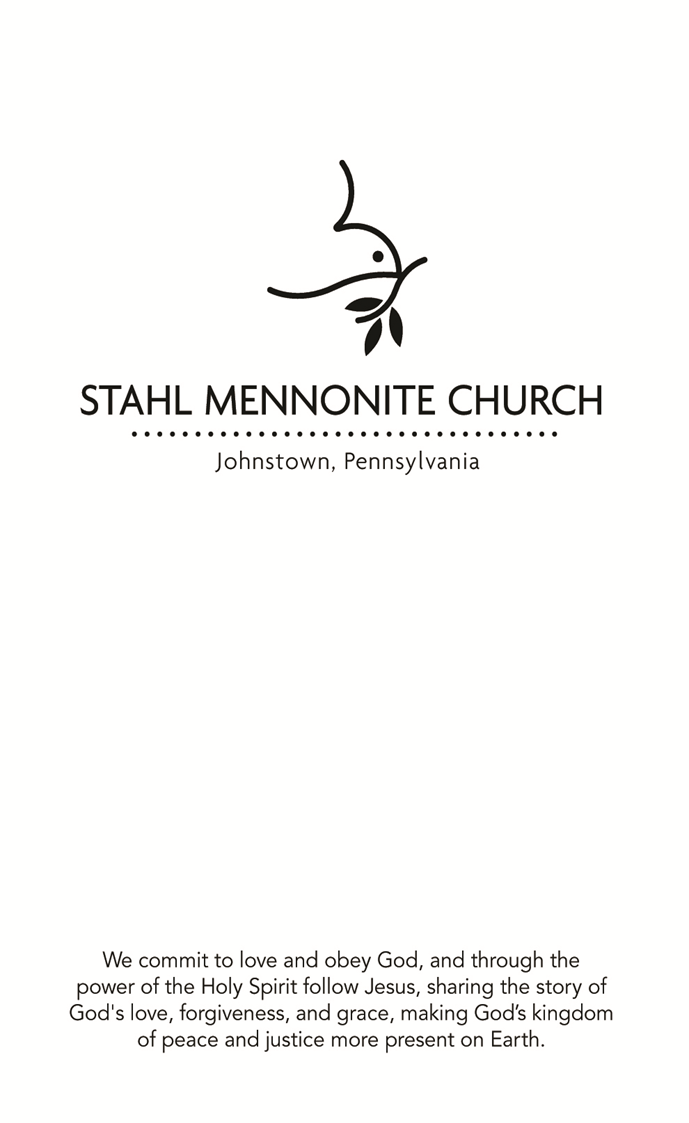 Welcome to Dan Rupert from New Day Inc. who is bringing this morning’s message.  New Day Camp will be our Mission Offering for the month of June.Tonight, Sunday, June 2, 5:00 p.m. at the church:  READY FOR SUMMER hotdog roast!  Come out for a fun time of roasting hotdogs and making s'mores.  Hotdogs, drinks and s'more stuff will be provided.  You are welcome to bring a snack to share but it is not necessary.  Bring a lawn chair and invite a friend!!Sunday, June 9 is Pentecost Sunday.  Plan to wear red, orange or yellow as we gather for worship to brighten this day celebrating the birth of the church.The Service Adventure year is coming to a close.  We have had so many great experiences.  We really enjoyed visiting all the churches and meeting so many wonderful people this year!  Please join us for a Sending Service at Crossroads Community Church on Sunday, June 9th at 6:30 p.m. to say goodbye to Kim, Kendrick and David.  Food and Fellowship to follow!You're invited to join a "Welcome home" celebration!  Before too long we're hoping and praying that Flynn and Stryder Miller will be strong enough to come home.  In anticipation of this happy day we would like to offer our love and support to the Miller family.  You can be collecting a gift, gift card, frozen meal....anything you can think of that might help celebrate.  We'll keep you updated as we learn more. You're invited to support Mennonite Central Committee (MCC) at the TriState Relief Sale on July 19-20 at the Garrett County Fairgrounds (270 Mosser Rd. McHenry, MD 21541).  Enjoy barbeque chicken, horse-drawn carriage rides and more while supporting the international ministries of MCC!  For more information, visit mcc.org/events or contact Yvonne Devers at (812) 421-9008 or email bldevers@atlanticbb.net. Eid al Fitr begins Tuesday at sundown. This Islamic holiday marks the end of a month of fasting. Pray for Middle East Media, a Mennonite Mission Network partner that uses filmmaking, videos and websites to share God’s love and hope with Muslim believers in culturally relevant ways.*****************PRAYER REQUESTS******************Fred Cotchen		Betty Hostetler	Whitey GindlespergerLois Spory		Matthew Beachey	Bill & Connie Mayes Jayne Byler		Dan Blough		Ben & Jill MillerMarvin Hollsopple	Evan Eberly		Dan & Deb Gates	Felix (Hunsberger's exchange student)	Traveling MerciesToby Duffy		Dolly Mantini		Vicki DrummondSeth & Cate Keafer	Rachel Housing homeless family